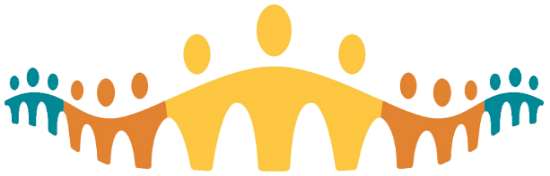 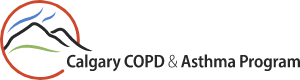 CALGARY COPD & ASTHMA PROGRAM (CCAP) – Community EducationHOW TO MAKE A REFERRAL IN CONNECT CAREAdult patients that require respiratory education in the community who are diagnosed with asthma, COPD or smokers at risk.  Any further inquiries or need assistance with making a referral please contact 587-779-2068.Enter a new Order Find & select patientAt the bottom left + ADD Order, type in Ambulatory Referral to Pulmonary/Respiratory.  Enter and Accept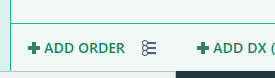 The order composer pops up, fill out the following.  All hard stops must be completed.a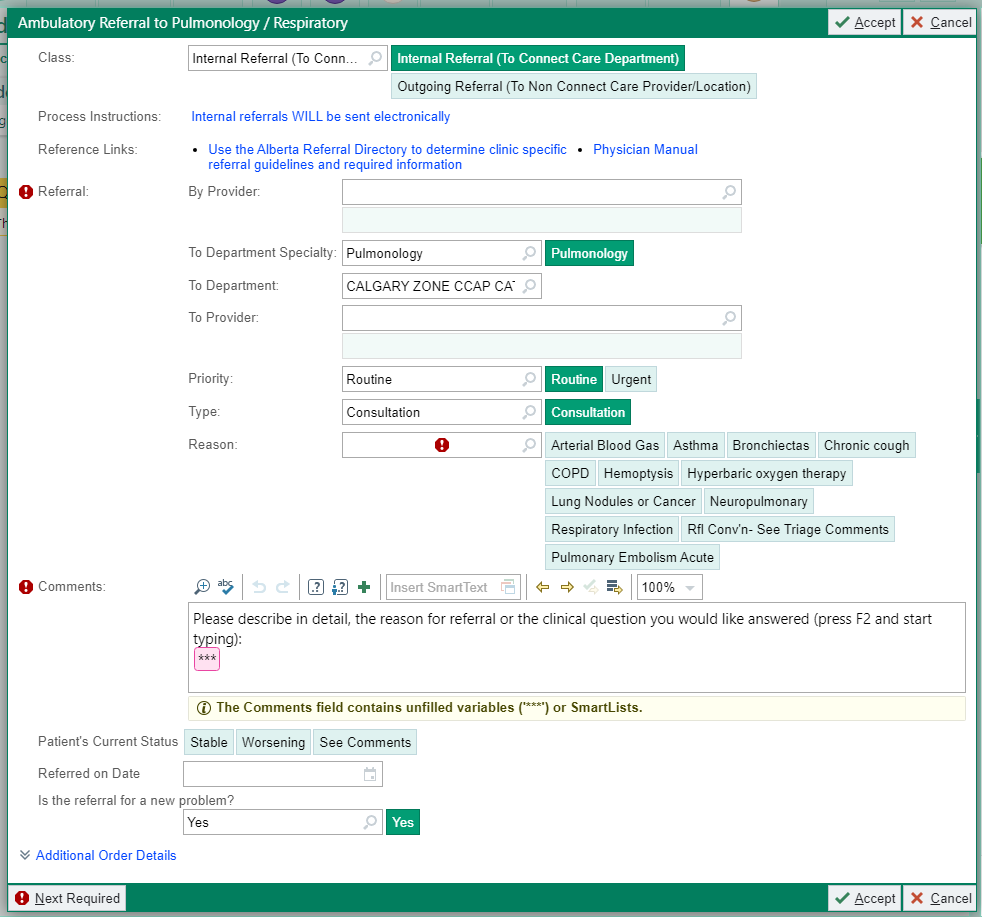 By Provider:  Your name To Dept:  Calgary Zone CCAP CATReason:  Select appropriate reason e.g. AsthmaComments:  Type over the 3 dots  e.g. Patient needs education for asthma managementReferral Date:  today’s dateAcceptSign Order (bottom right hand side) – select your name. If you are not able to be the Authorizing Provider, enter External – Allied HealthAcceptNotification to your inbasket that CCAP received your referralNotification to your inbasket to cosign order.